   Smer: Laboratorijski tehničar   III  godina   Udžbenik: Biologija 3 za III razred medicinske i veterinarske škole  Autori: Dragoslav Marinković,Marko Anđelković,Ana Savić i Vukosava Diklić   PITANJA: I grupa pitanja1. Nukleinske kiseline (NK)2. Proteini3. Genetički kod4. Pojam i funkcija gena5. Biosinteza NK i proteina6. Genetičko inženjerstvo7. Hromozomi, genotip i fenotip8. Osnovni principi nasleđivanja9. Tipovi nasleđivanja osobina10. Oblici interakcije među genima11. Izvori genetičke varijabilnosti12. Promene u strukturi i broju hromozomaII grupa pitanja1. Mutageni činioci sredine2. Genetička kontrola imunološke sposobnosti3. Nasleđivanje krvnih grupa i bolesti4. Genetička struktura populacije5. Hardi-Vajnbergov princip6. Veštačka selekcija i oplemenjivanje7. Hromozomi čoveka8. Monogensko nasleđivanje9. Determinacija pola čoveka10. Posledice ukrštanja u srodstvu11. Nasledne bolesti-hromozopatije12. Genetička uslovljenost ponašanja i mentalnih poremećaja ljudiIII grupa pitanja1. Abiogena evolucija i postanak organskih sistema2. Postanak prvobitnih organizama3. Filogenetski razvoj živih bića4. Evolucione teorije i dokazi evolucije5. Evolucioni procesi (objašnjenje i mehanizmi)6. Prirodna selekcija i adaptacije7. Koevolucija u ekološkim sistemima8. Postanak vrsta i teorija specijacije9. Postanak evolucionih novina10. Poreklo čoveka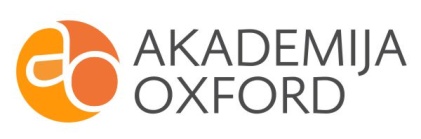 